S.I.A.F. Societa' Italiana Armonizzatori Familiari Counselor, Counselor Olistici e Operatori Olistici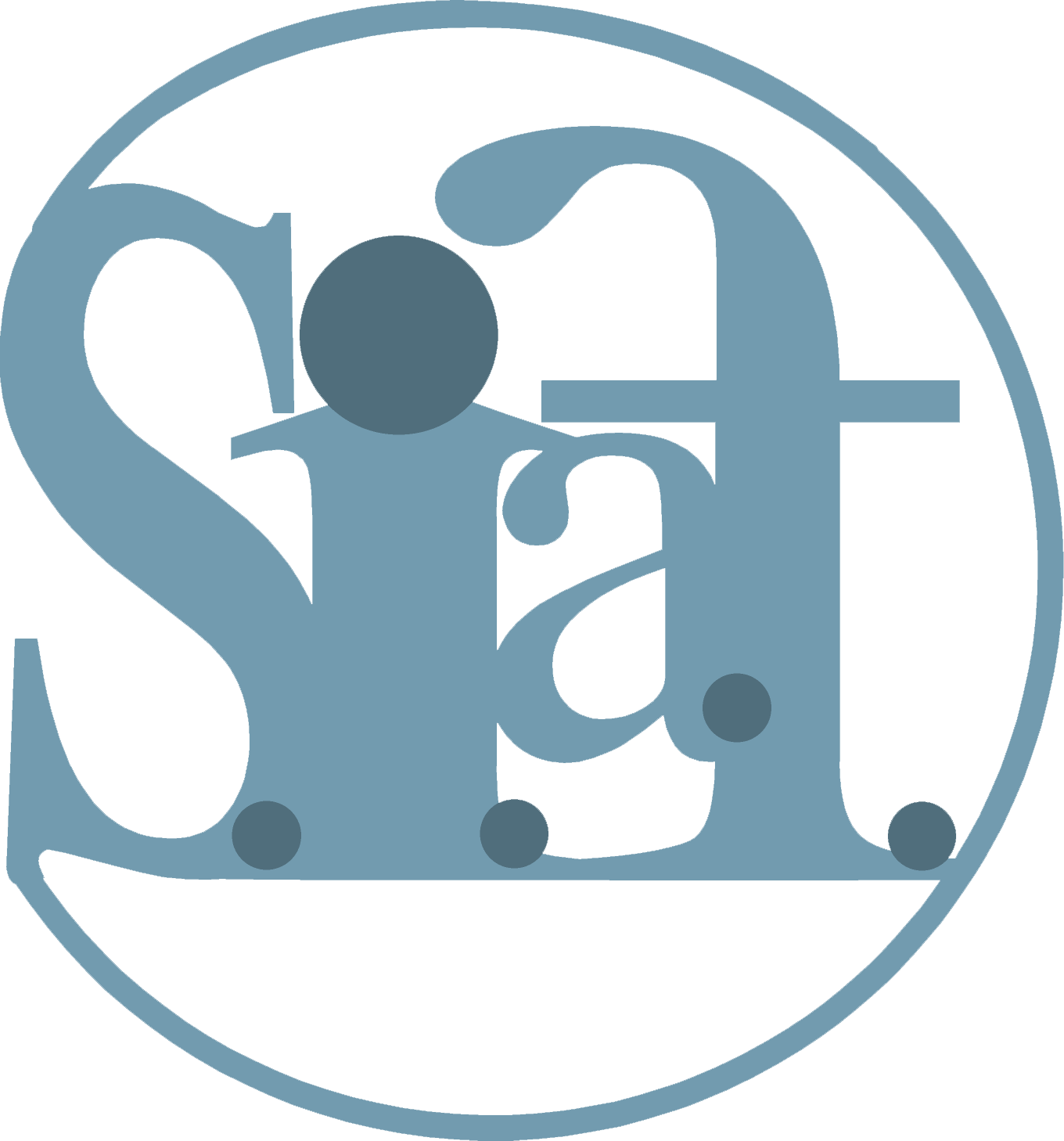 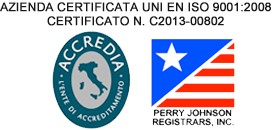 Via D.M. Manni 56/rosso 50135 Firenze - C.F. 92018180429 - www.siafitalia.itINFORMED CONSENT CONSULTING SPECIALISTS S.I.A.F.regulated pursuant to Law 14.01.2013 n.4The undersigned Nadia Menichetti Holistic Operator registered in the registersprofessional of the S.I.A.F. of the Lazio Region n. code LA1254T-OP with the following level of attestation of competence: Practitioner, | _ | Professional, | _ | Trainer, | X_ | Supervisor | _ | with studio in Rome, Via Stezzano No. 58 before giving professional services in favor of Mr. / Mrs.who has filled in and sent his data through one of the contact or chat forms on the sitewww.risveglioquantico.com provides the following information:The holistic operator is a facilitator of energy balance, evolution and personal growth who works with multidisciplinary skills and integrated approaches through the use of natural, energetic, artistic and meditative techniques.The holistic operator facilitates the natural process of transformation, empowerment, global awareness of the person and promotes an ecological and sustainable lifestyle;the service provided is not of a health and / or therapeutic nature;the duration and frequency of the meetings will be assessed on the basis of the request and availability of the client and professional;the fee for the service will be communicated to the customer in advance, on the basis of the indications defined by the S.I.A.F National Tariff;The customer declares that he is not afflicted with psychiatric illnesses and that he does not use substances and / or psychotropic drugs and chooses in full will and conscience to take advantage of the consultancy and orientation service proposed;the customer can at any time ask the specialist to show their personal membership card to check the declared level of professional competence certificate.By sending any contact form or through the chat on the site www.risveglioquantico.com, Mr. or Mrs. declares to have understood what the professional has reported and decides at this point with full awareness of using professional services by Nadia Menichetti as described above and discussed on the day the completed form was sent or on the days following the submission of the form and subject to processing, accepting the related details also described above and takes full responsibility for his health and well-being dismissing Nadia Menichetti from every responsibility for the treatment and information received.If any court legislates that any part of this Consent is invalid, the Consent is as if these parts were removed.